宮古市明るい選挙推進協議会入会申込書宮古市選挙管理委員会会長あて　このことについて、以下のとおり申し込みます。◆申込・問合せ先　【持参・郵送】　　〒０２７－８５０１　　宮古市宮町一丁目１番３０号　　宮古市選挙管理委員会　（市役所３階）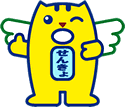 　【TEL】　　 ０１９３－６８－９１２３　【E-Mail】　senkan@city.miyako.iwate.jp記載年月日　　 年　　 　月　　　 日　　 年　　 　月　　　 日　　 年　　 　月　　　 日ふりがなふりがな性別男 ・ 女氏　　名（団体名）氏　　名（団体名）性別男 ・ 女住　　所住　　所〒　　　　　－宮古市〒　　　　　－宮古市〒　　　　　－宮古市〒　　　　　－宮古市生年月日生年月日　　 　年　　 　月　　　 日生　　 　年　　 　月　　　 日生年齢歳連絡先電話番号　　　　　　　　－　　　　　　　　－　　　　　　　　－　　　　　　　　－　　　　　　　　－　　　　　　　　－　　　　　　　　－　　　　　　　　－連絡先ﾒｰﾙｱﾄﾞﾚｽ（任意）備　　考備　　考